RepresentativeYour choir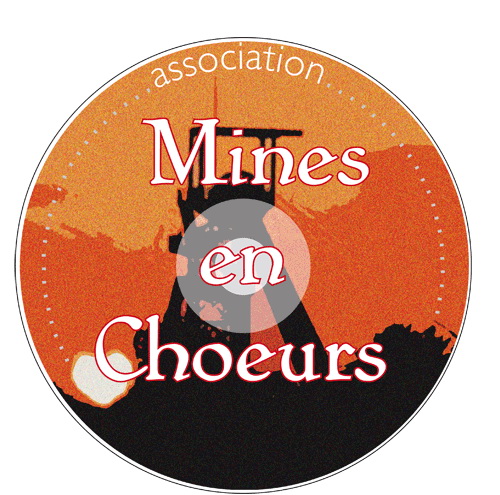 